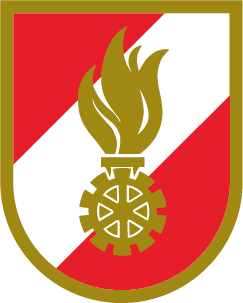 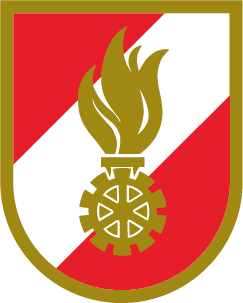 Feuerwehr: PrüfkarteiblattPrüfkarteiblattSchläuche für Hebekissen (ÖNORM EN 13731)Schläuche für Hebekissen (ÖNORM EN 13731)Schläuche für Hebekissen (ÖNORM EN 13731)Schläuche für Hebekissen (ÖNORM EN 13731)Schläuche für Hebekissen (ÖNORM EN 13731)Schläuche für Hebekissen (ÖNORM EN 13731)Schläuche für Hebekissen (ÖNORM EN 13731)Blatt Nr.: Blatt Nr.: Prüfverfahren: jährliche Sicht- und Funktionsprüfung Prüfverfahren: jährliche Sicht- und Funktionsprüfung Prüfverfahren: jährliche Sicht- und Funktionsprüfung Prüfverfahren: jährliche Sicht- und Funktionsprüfung Prüfverfahren: jährliche Sicht- und Funktionsprüfung Prüfverfahren: jährliche Sicht- und Funktionsprüfung Prüfverfahren: jährliche Sicht- und Funktionsprüfung Prüfverfahren: jährliche Sicht- und Funktionsprüfung Prüfverfahren: jährliche Sicht- und Funktionsprüfung Prüfverfahren: jährliche Sicht- und Funktionsprüfung Prüfverfahren: jährliche Sicht- und Funktionsprüfung Prüfverfahren: jährliche Sicht- und Funktionsprüfung Hersteller od. Lieferant:Hersteller od. Lieferant:Hersteller od. Lieferant:Laufende Schlauchnummer:Laufende Schlauchnummer:Laufende Schlauchnummer:Inventarnummer:Inventarnummer:Inventarnummer:Schlauchfarbe:Schlauchfarbe:Schlauchfarbe:PrüfungPrüfungPrüfungPrüfungPrüfungPrüfungPrüfungPrüfungPrüfungPrüfdatum:Prüfdatum:Prüfdatum:Sicht- und FunktionsprüfungSicht- und FunktionsprüfungSicht- und FunktionsprüfungSicht- und FunktionsprüfungSicht- und FunktionsprüfungSicht- und FunktionsprüfungSicht- und FunktionsprüfungSicht- und FunktionsprüfungSicht- und FunktionsprüfungSicht- und FunktionsprüfungSicht- und FunktionsprüfungSicht- und FunktionsprüfungKupplungs- oder Nippelteile nicht beschädigt und leichtgängigKupplungs- oder Nippelteile nicht beschädigt und leichtgängigSchlauch frei von Schnitten, Rissen, Durchstichen, Knickungen, Abspaltungen oder anderen SchädenSchlauch frei von Schnitten, Rissen, Durchstichen, Knickungen, Abspaltungen oder anderen SchädenKupplungs- oder Nippeleinbindung fest und dichtKupplungs- oder Nippeleinbindung fest und dichtBefund:Befund:Befund:Name Geräteprüfer:Name Geräteprüfer:Name Geräteprüfer:Unterschrift Geräteprüfer:Unterschrift Geräteprüfer:Unterschrift Geräteprüfer:Unterschrift Feuerwehrkommandant:Unterschrift Feuerwehrkommandant:Unterschrift Feuerwehrkommandant: